Bartons Primary School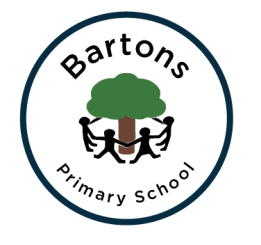 Educational Visit to Arundel Wetlands on Tuesday 20th June 2017 by Beech Class Mrs DugganAs part of their topic, “What Lives Here?” the children will be visiting Arundel Wildfowl & Wetlands Trust, Arundel on Tuesday 20th June.  On this occasion we have been successful in obtaining a grant for the coach travel which has meant that the cost of the visit will be £6.25 which is the entrance to the Wetlands.  Money can be sent in from now on in the attached envelope.  Please make cheques payable to Bartons School Fund and don’t forget to put your child’s name and class on the envelope.  If you have any problems about payment please come and see Mrs Powell.Children should wear their school polo shirt and sweatshirt, suitable dark coloured trousers or tracksuit bottoms not jeans and comfortable walking shoes i.e. trainers. They will also need a water proof coat and sun cream (to be applied before school) and hat depending on the weather.  Children who usually have a hot meal will be provided with a school packed lunch.  Please complete the slip below if you will be supplying your child with a packed lunch from home so that we may order the correct number of school packed lunches.  Children bringing a packed lunch from home should include lunch with a drink in a disposable bag clearly labelled with their name.  Bags are thrown away after lunch.  Boxed drinks are ideal, but no sweets or fizzy drinks are allowed.  Travel Sickness - If your child suffers from travel sickness a tablet should be given before coming to school.  The one for the return journey should be given to your child’s class teacher in a named envelope.  (If you feel it necessary please send a spare set of clothes).Medication - Inhalers will be taken by staff but we will not administer antibiotics.  PLEASE NOTE  - Children should come to school at the normal time of 9.00 a.m. and be collected at 3.15 p.m. as usual.Would you please complete the consent form below and return by Friday 16th June. The slip for the packed lunches will need to be returned by Friday 9th June so the school packed lunch order can be placed with Chartwells........................................................................................detach..........................................................................Parent’s Consent Form – Visit to Arundel Wildfowl & Wetlands Trust Arundel on Tues 20th June 2017I would like my son/daughter .............................................................................. (Child’s Name) to visit Arundel Wildfowl & Wetlands Trust, Arundel on Tuesday 20th June.Signed ............................................................................................ Parent/GuardianPacked Lunch Order for Visit				  Please tickI will be supplying my child with a packed lunch from home   My child will require a school packed lunch      Signed ………………………………………………………………………… Parent/Guardian